Gesundheitsamt Graubünden Uffizi da sanadad dal Grischun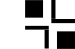 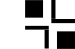 Ufficio dell’igiene pubblica dei GrigioniHofgraben 5, 7001 Coira, telefono 081 257 25 06, E-Mail: eva.burkard-berther@san.gr.ch Homepage: www.gesundheitsamt.gr.ch si prega di segnare quanto fa al caso e di compilare il modulo in ogni sua parteI sottoscritti confermano di aver compilati la presente documentazione di domanda in ogni sua parte e in modo veritieroBeilagen:Originale dell'estratto del registro di commercio (in caso di primo rilascio o di cambiamento del proprietario)Piani in scala 1:50 in duplice copia con indicazione della destinazione degli spazi (in caso di nuova costruzione o ristrutturazione)Elenco dei medicamenti fabbricati secondo formula propria commercio all’ingrosso svolto occasionalmente (art. 20 OAMed): in aggiunta compilare e inoltrare il modulo di notificaContratto di amministrazione (se il gerente non è il proprietario della farmacia). Il contratto di lavoro di Pharmasuisse vale quale contratto di amministrazione. Altrimenti, l'indipendenza specialistica va disciplinata secondo le prescrizioni seguenti:Il farmacista è tenuto a gestire la farmacia personalmente e con la dovuta cura.Nell'esercizio della sua professione e nella direzione della farmacia dal punto di vista farmaceutico, il farmacista non accetta ordini contrari ai suoi doveri professionali.Il farmacista è responsabile per l'acquisto, il controllo, lo stoccaggio, la preparazione e la vendita di medicamenti. Il gerente ha il diritto di acquistare, d'intesa con il titolare, le attrezzature necessarie per un esercizio regolare e la letteratura specialistica di cui vi è bisognoIl farmacista ha facoltà di disporre di tutte le chiavi dei locali e delle attrezzature appartenenti alla farmaciaAttestato di assicurazione (responsabilità civile d'impresa)Inventario delle sostanze stupefacenti (allestito al momento del passaggio di consegne e sottoscritto dal gerente precedente e dal nuovo gerente; solo in caso di cambiamento del gerente)Sottoscriva la domanda e inoltri l'originale unitamente alla documentazione completa all' Ufficio dell'igiene pubblica dei Grigioni, Farmacista cantonale, Hofgraben 5, 7001 Coira.Nota:Se la farmacia fattura prestazioni a carico dell'assicurazione obbligatoria delle cure medico-sanitarie (AOMS), il prestatore di servizi ai sensi della LAMal non è la farmacia ma il farmacista (gerente). Una domanda di autorizzazione a esercitare a carico dell’AOMS, deve essere presentata all’Ufficio dell’igiene pubblica dei Grigioni.Motivo della domandaData	Primo rilascio per inizio attività	Rinnovo dopo scadenza dell'autorizzazione	Cambiamento del gerente	Cambiamento del proprietario	Cambiamento del nome della farmaciaIndicazioni sull'ubicazione dell'esercizioIndicazioni sull'ubicazione dell'esercizioNome della farmaciaIndirizzoNPA, LuogoNumero di telefonoE-mailIndirizzo internetOrari d'aperturaIndicazioni relative al gerenteIndicazioni relative al gerenteGerente precedenteGerente precedenteCognome, nome, titoloNuovo gerenteNuovo gerenteCognome, nome, titoloIl nuovo gerente è in possesso di un'autorizzazione all'esercizio indipendente della professione di farmacista nel Cantone dei Grigioni?Se no: inoltrare prego all'Ufficio dell'igiene pubblica dei Grigioni la domanda di autorizzazione all'esercizio della professione di farmacista nel Cantone dei Grigioni usando l'apposito modulo, corredato della documentazione necessaria. Il modulo di domanda può essere scaricato dal sito www.gesundheitsamt.gr.ch.Sì 	No Indicazioni relative al proprietarioIndicazioni relative al proprietarioProprietario precedenteProprietario precedenteNatura giuridicaDitta o cognome e nomeIndirizzoNPA, LuogoNumero di telefonoNuovo proprietarioNuovo proprietarioNatura giuridicaDitta o cognome e nomeIndirizzoNPA, LuogoNumero di telefonoAttivitàAttivitàAttivitàFabbricazione di medicamentiFabbricazione di medicamentiFabbricazione di medicamentiSecondo ricetta (necessariamente secondo art. 18 cpv. 1 lett. c LAdLATer) sì noFabbricazioni ad hoc sì noPreparati farmaceutici speciali secondo formula propria in piccola quantità (art. 9 cpv. 2 lett. c legge sugli agenti terapeutici) sì noCommercio all'ingrosso sì noSe sì: commercio all’ingrosso svolto occasionalmente, massimo 5 clienti → Segnalazione alla     farmacista cantonale di più di 5 clienti → richiedere l'autorizzazione di SwissmedicSe sì: commercio all’ingrosso svolto occasionalmente, massimo 5 clienti → Segnalazione alla     farmacista cantonale di più di 5 clienti → richiedere l'autorizzazione di SwissmedicSe sì: commercio all’ingrosso svolto occasionalmente, massimo 5 clienti → Segnalazione alla     farmacista cantonale di più di 5 clienti → richiedere l'autorizzazione di SwissmedicVendita per corrispondenza sì noServizio di picchetto sì noOrganizzazione del servizio di picchetto:Organizzazione del servizio di picchetto:Organizzazione del servizio di picchetto:PersonalePersonalePersonalePersonaleNumero di farmacisticonvertito in equivalenti a tempo pienoAltri collaboratoriconvertito in equivalenti a tempo pienoIndicazioni dei processi e delle strutture del systema di gestione della qualitàproprietario (richiedente)proprietario (richiedente)Cognome, nomeFunzioneLuogo, dataFirmaGerenteGerenteCognome, nomeFunzioneLuogo, dataFirmaIndirizzo di fatturazioneIndirizzo di fatturazioneNomeNomeIndirizzoIndirizzoNPA LuogoNPA Luogo